* … Şube Müdürlüğü** Risk düzeyi görevin ve belirlenen risklerin durumuna göre Yüksek, Orta veya Düşük olarak belirlenecektir.** Risk düzeyi görevin ve belirlenen risklerin durumuna göre Yüksek, Orta veya Düşük olarak belirlenecektir.Hazırlayan                                                                                                                                         OnaylayanÖğr. Gör. Mehmet KIRMIZI                                                                                         Dr. Öğr. Üyesi brahim ÖZGÜLKoordinatör                                                                                                                                         Müdür                                            HASSAS GÖREV TESPİT FORMUHASSAS GÖREV TESPİT FORMUHASSAS GÖREV TESPİT FORMUHASSAS GÖREV TESPİT FORMUHASSAS GÖREV TESPİT FORMUHASSAS GÖREV TESPİT FORMUHARCAMA BİRİMİ: Sivil Havacılık Meslek YüksekokuluHARCAMA BİRİMİ: Sivil Havacılık Meslek YüksekokuluHARCAMA BİRİMİ: Sivil Havacılık Meslek YüksekokuluHARCAMA BİRİMİ: Sivil Havacılık Meslek YüksekokuluHARCAMA BİRİMİ: Sivil Havacılık Meslek YüksekokuluHARCAMA BİRİMİ: Sivil Havacılık Meslek YüksekokuluALT BİRİM:* Taşınır Kayıt YetkilisiALT BİRİM:* Taşınır Kayıt YetkilisiALT BİRİM:* Taşınır Kayıt YetkilisiALT BİRİM:* Taşınır Kayıt YetkilisiALT BİRİM:* Taşınır Kayıt YetkilisiALT BİRİM:* Taşınır Kayıt YetkilisiSıra NoHizmetin/Görevin AdıRisklerRisk Düzeyi**Kontroller/ TedbirlerGörevi Yürütecek Personelde Aranacak Kriterler1Taşınır malların ölçerek sayarak teslim alınması depoya yerleştirilmesi.Mali KayıpKamu ZararıMenfaat SağlamaYolsuzluk YüksekYüksekYüksekYüksekMali kayıpların yaşanmaması için kontrollerin doğru yapılması.Menfaat sağlanmayacak şekilde kaydın tutulması.Görevle ilgili mevzuata hakim olmak.Koordinasyon kurabilme yeterliliğine sahip olmak2Taşınırların giriş ve çıkışına ilişkin kayıtları tutmak, bunlara ilişkin cetvelleri düzenlemek, taşınır yönetim cetvellerini hazırlamak.Kamu ZararıYüksekMali kayıpların yaşanmaması için kontrollerin doğru yapılması.Menfaat sağlanmayacak şekilde kaydın tutulması.Görevle ilgili mevzuata hakim olmak.3Kullanımda bulunan taşınırları bulundukları yerde kontrol etmek, sayımlarının yapmak ve yaptırmak.Kamu ZararıMali KayıpYüksekYüksekMali kayıpların yaşanmaması için kontrollerin doğru yapılması.Menfaat sağlanmayacak şekilde kaydın tutulması.Görevle ilgili mevzuata hakim olmak.4Ambar sayımını ve stok kontrolünü yapmak, harcama yetkilisince belirlenen asgari stok seviyesinin altına düşen taşınırları harcama yetkilisine bildirmek.Kamu Zararıİş Yapamama İşlerin AksamasıYüksekYüksek YüksekMali kayıpların yaşanmaması için kontrollerin doğru yapılması.Menfaat sağlanmayacak şekilde kaydın tutulması.Görevle ilgili mevzuata hakim olmak.Koordinasyon kurabilme yeterliliğine sahip olmakHAZIRLAYANÖğr. Gör. Mehmet KIRMIZIHAZIRLAYANÖğr. Gör. Mehmet KIRMIZIHAZIRLAYANÖğr. Gör. Mehmet KIRMIZIHAZIRLAYANÖğr. Gör. Mehmet KIRMIZIONAYLAYANDr. Öğr. Üyesi İbrahim ÖZGÜLMüdürONAYLAYANDr. Öğr. Üyesi İbrahim ÖZGÜLMüdür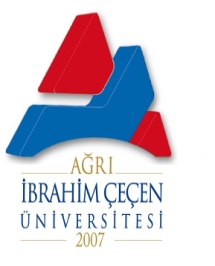 HASSAS GÖREV LİSTESİİlk Yayın Tarihi:../../2020HASSAS GÖREV LİSTESİGüncelleme Tarihi: -HASSAS GÖREV LİSTESİİçerik Revizyon No:HASSAS GÖREV LİSTESİSayfa No:  Birimi : Sivil Havacılık Meslek Yüksekokulu  Birimi : Sivil Havacılık Meslek Yüksekokulu  Birimi : Sivil Havacılık Meslek Yüksekokulu  Birimi : Sivil Havacılık Meslek Yüksekokulu  Birimi : Sivil Havacılık Meslek YüksekokuluAlt Birimi : Taşınır Kayıt YetkilisiAlt Birimi : Taşınır Kayıt YetkilisiAlt Birimi : Taşınır Kayıt YetkilisiAlt Birimi : Taşınır Kayıt YetkilisiAlt Birimi : Taşınır Kayıt YetkilisiHassas GörevlerHassas Görevi Olan Personel Ad-SoyadıRisk Düzeyi**Görevin Yerine Getirilmeme SonucuProsedürü                                                                     ( Alınması Gereken Önlemler veya Kontroller)Taşınır malların ölçerek sayarak teslim alınması depoya yerleştirilmesi.Zenne KAYA YüksekTaşınır malların doğru şekilde teslim alınmaması.Mali kayıpların yaşanmaması için kontrollerin doğru yapılması.Menfaat sağlanmayacak şekilde kaydın tutulması.Taşınırların giriş ve çıkışına ilişkin kayıtları tutmak, bunlara ilişkin cetvelleri düzenlemek, taşınır yönetim cetvellerini hazırlamak.Zenne KAYAYüksekTaşınırların kayıtlarının ve cetvellerinin hazırlanamaması.Mali kayıpların yaşanmaması için kontrollerin doğru yapılması.Menfaat sağlanmayacak şekilde kaydın tutulması.Kullanımda bulunan taşınırları bulundukları yerde kontrol etmek, sayımlarının yapmak ve yaptırmak.Zenne KAYAYüksekTaşınır malların sayılarında yanlışlar oluşması.Mali kayıpların yaşanmaması için kontrollerin doğru yapılması.Menfaat sağlanmayacak şekilde kaydın tutulması.Ambar sayımını ve stok kontrolünü yapmak, harcama yetkilisince belirlenen asgari stok seviyesinin altına düşen taşınırları harcama yetkilisine bildirmek.Zenne KAYAYüksekAmbar sayımının ve stok kontrolünün güncellenmemesi. Mali kayıpların yaşanmaması için kontrollerin doğru yapılması.Menfaat sağlanmayacak şekilde kaydın tutulması.